    Приложение 4                             к Временному порядку выдачи                                                                                       сертификата качества зерна и                                                                                       продуктов его переработки (п.3.10)(в редакции приказа Министерства агропромышленной политики и продовольствия Донецкой Народной Республикиот 08.07.2022 № 209)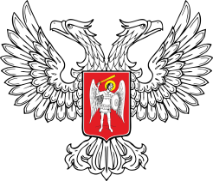 ДОНЕЦКАЯ НАРОДНАЯ РЕСПУБЛИКАГОСУДАРСТВЕННОЕ БЮДЖЕТНОЕ УЧРЕЖДЕНИЕ «СЕЛЬСКОХОЗЯЙСТВЕННЫЙ ЦЕНТР» СЕРТИФИКАТ КАЧЕСТВА 	                                                                                                                                                                                         форма 4____   __________________20____г.                                                                                                                              Серия _______№______________Этот сертификат качества подтверждает качество партии ______________________________________________________________________которая проинспектирована при погрузке в вагон (автомобиль) №______________________________________________________________По накладной №_________________________________________ Контракт №_______________________________________________________Вес, килограмм _________________________________________  Количество мест __________________________________________________Изготовитель ______________________________________________________________________________________________________________Дата изготовления__________________________________________________________________________________________________________Пункт отправления_________________________________________________________________________________________________________Продавец (отправитель)_____________________________________________________________________________________________________Покупатель (получатель)____________________________________________________________________________________________________Пункт назначения __________________________________________________________________________________________________________Наименование продукции ___________________________________________________________________________________________________Нормативный документ_____________________________________________________________________________________________________Сорт_________________________________________ Вид______________________________________ Номер_____________________________Цвет________________________________________________ Запах_______________________________________ Вкус_____________________Влажность, %_____________________________________ Металломагнитная примесь: маса, мг/кг___________________________________Остаток на сите №______________ %_____________________ Проход через сито №________________, %______________________________Зольность, %__________________________________________________ Белизна, у.е._________________________________________________ Клейковина сырая: количество, %___________________________________________________________________________________________качество, единиц измерения деформации клейковины__________________________________________________________________________Группа ____________________________________________________________________________________________________________________Число падения, с___________________________________ Доброкачественное ядро, %_______________________________________________Содержание примесей, %Сорная __________________________________________Нешелушенные ___________________________________________________________в том числе:                                                Битые _________________________________________________________________________________минеральная _______________________________________испорченные ___________________________________________________________вредная ________________________________ Мучка ____________________________________________________________________________Особые отметки __________________________________________________________________________________________________________________________________________________________________________________________________________________________________________________________________________________________________________________________________________________________________     Уполномоченный специалист ГБУ «Сельскохозяйственный Центр» _____________________________________________________________	                                                         (подпись)                                          (инициалы, фамилия)                                                                                                          М.П.